Publicado en  el 26/06/2015 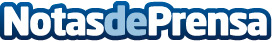 Comunicado de la Federación Española de BádmintonDatos de contacto:Nota de prensa publicada en: https://www.notasdeprensa.es/comunicado-de-la-federacion-espanola-de_1 Categorias: Otros deportes http://www.notasdeprensa.es